ПЛАН СПОРТИВНО-МАССОВЫХ МЕРОПРИЯТИЙ«Президентские состязания» и «Президентские игры».ТАБЛИЦА РЕЗУЛЬТАТОВ«Президентские состязания».ТАБЛИЦА РЕЗУЛЬТАТОВ«Президентские игры».Многоборье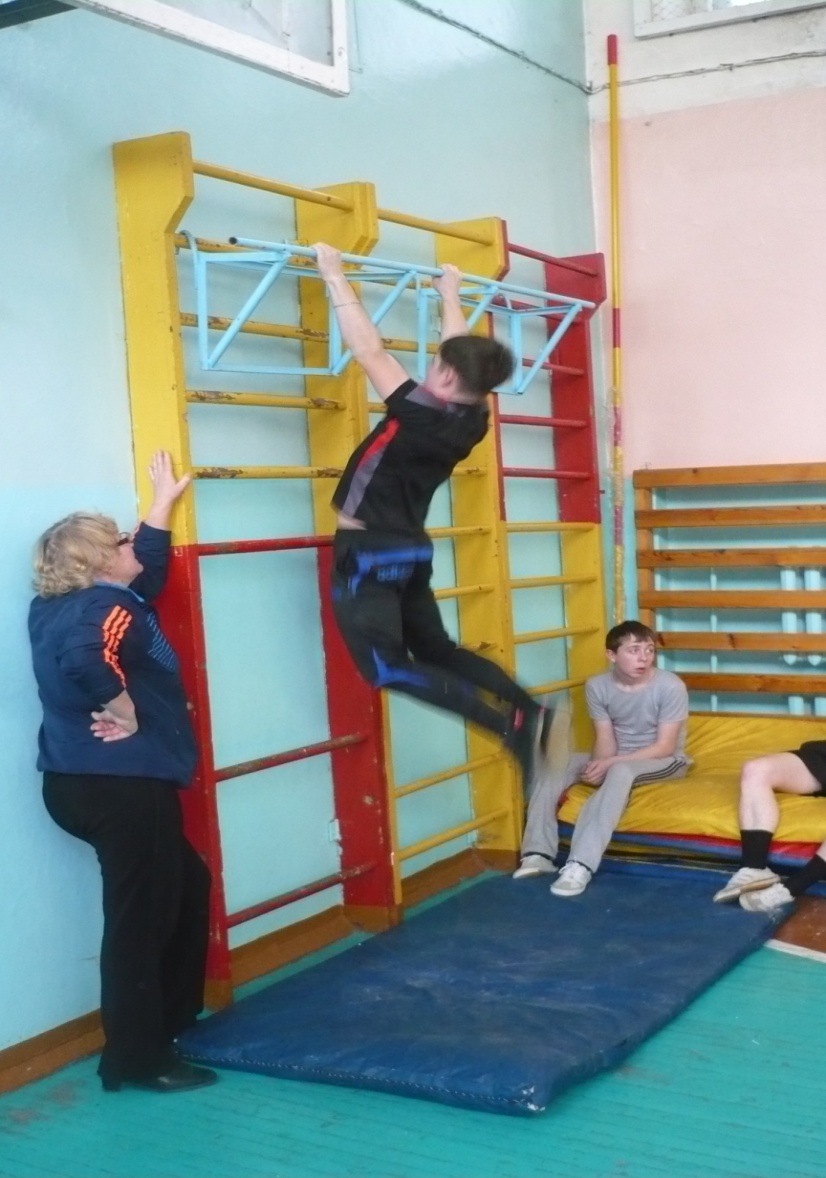 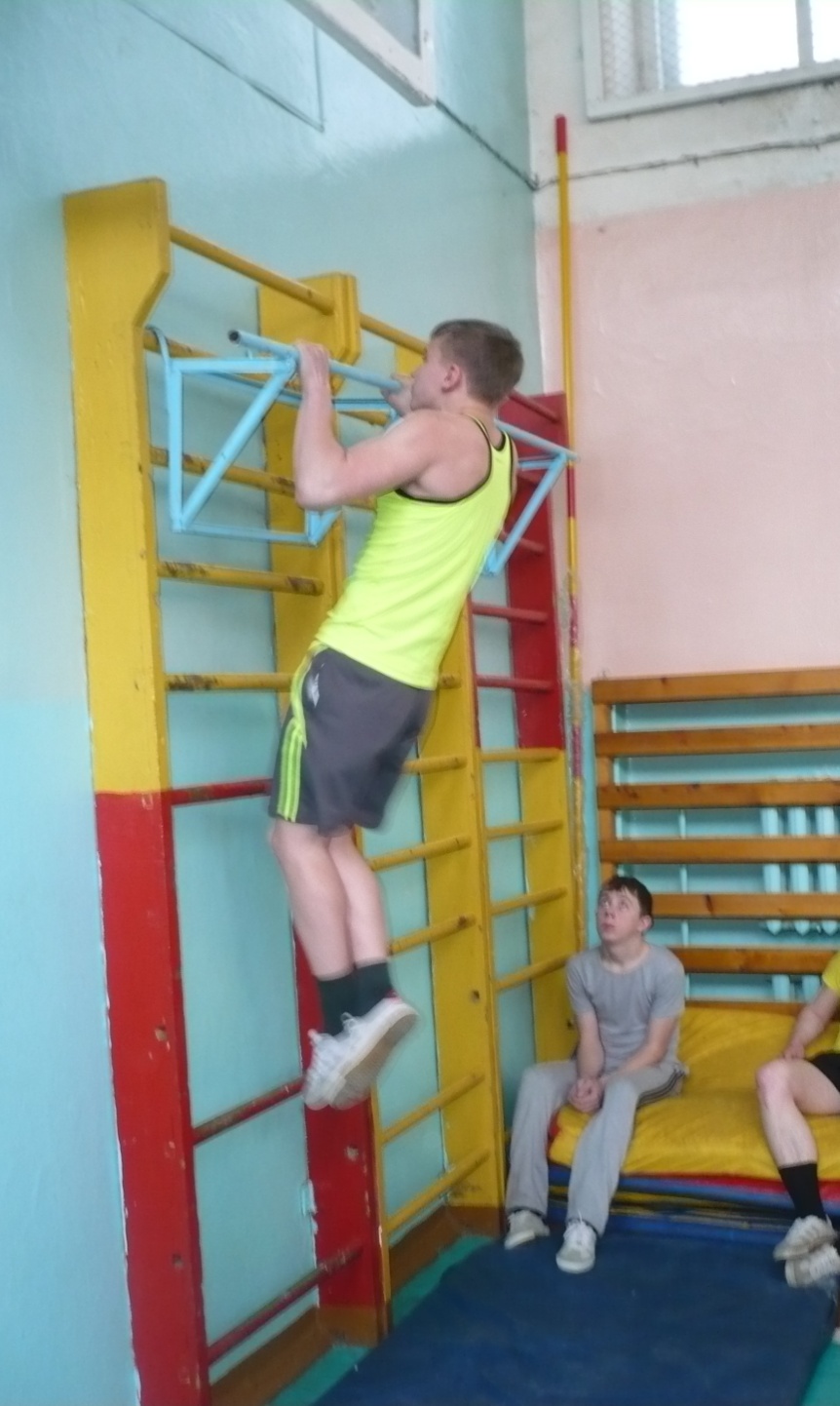 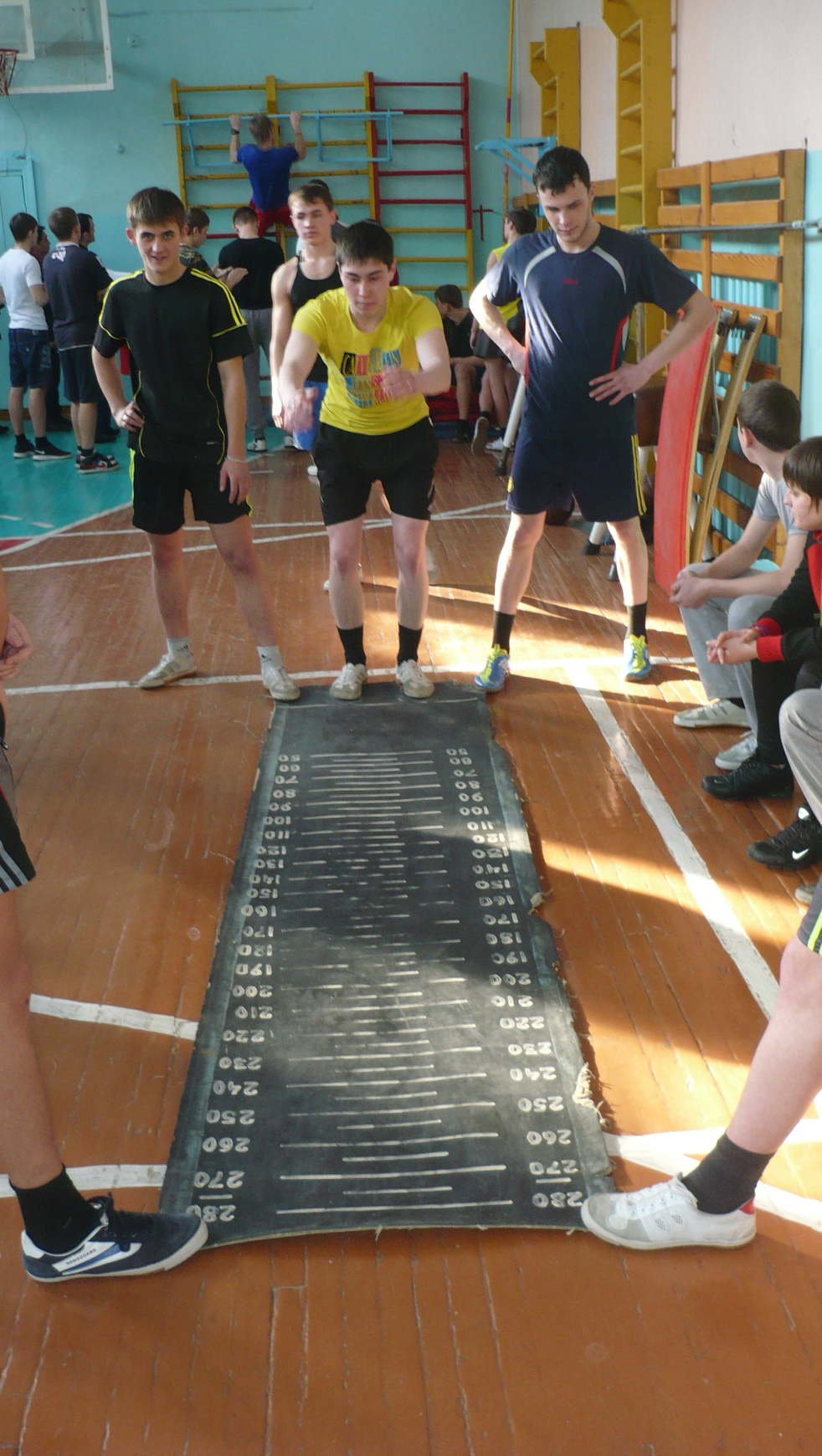 Отжимание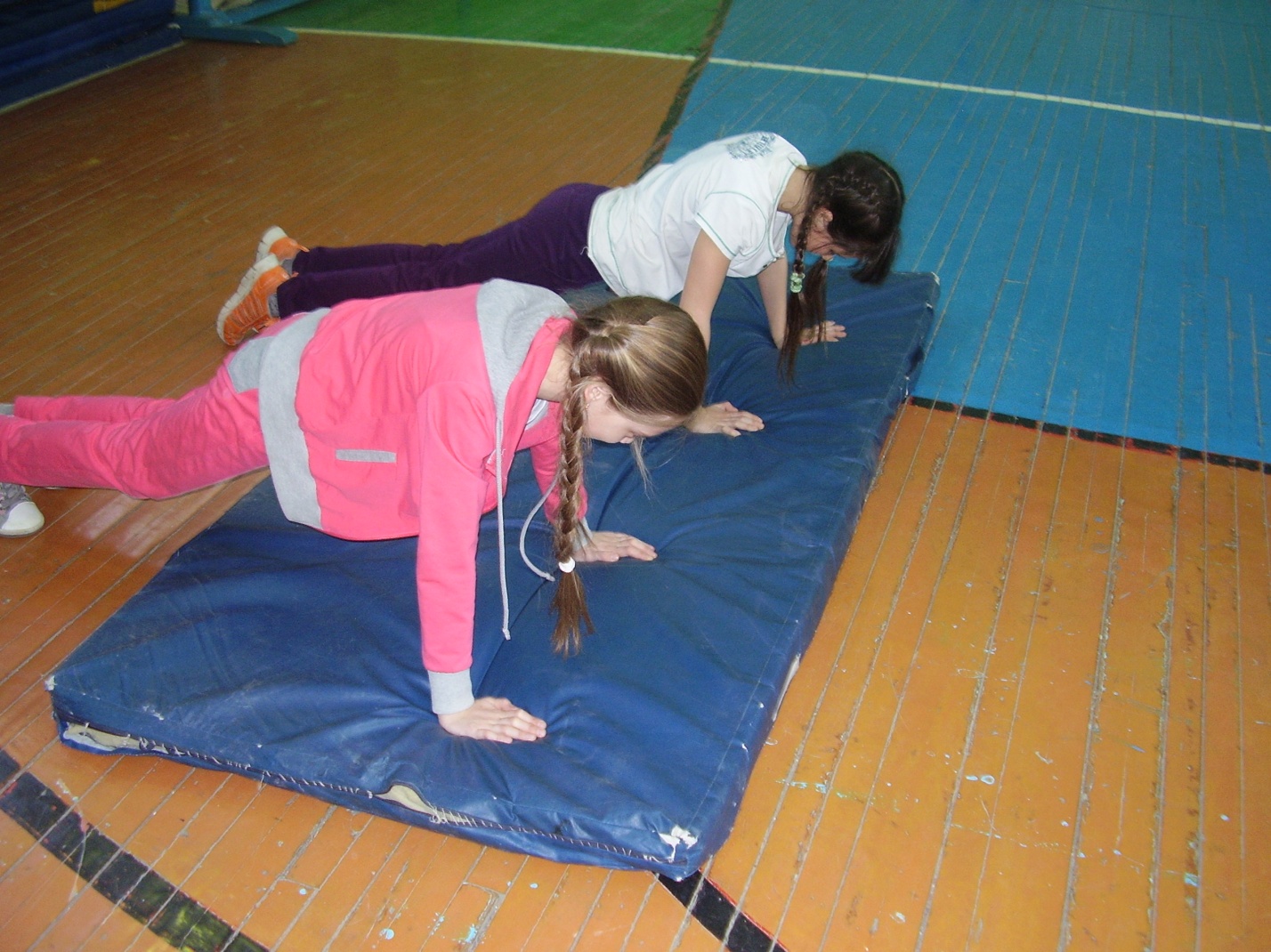 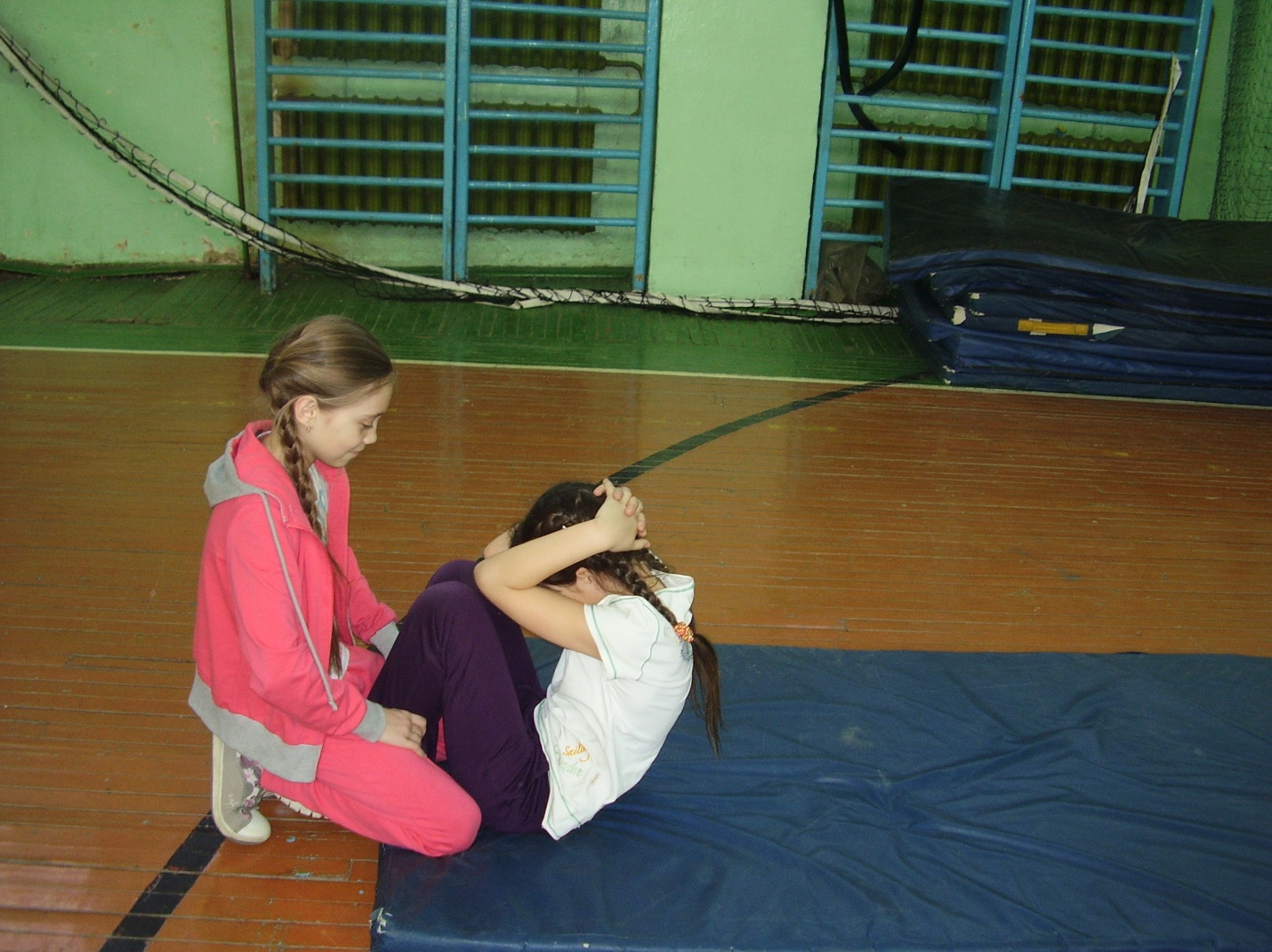 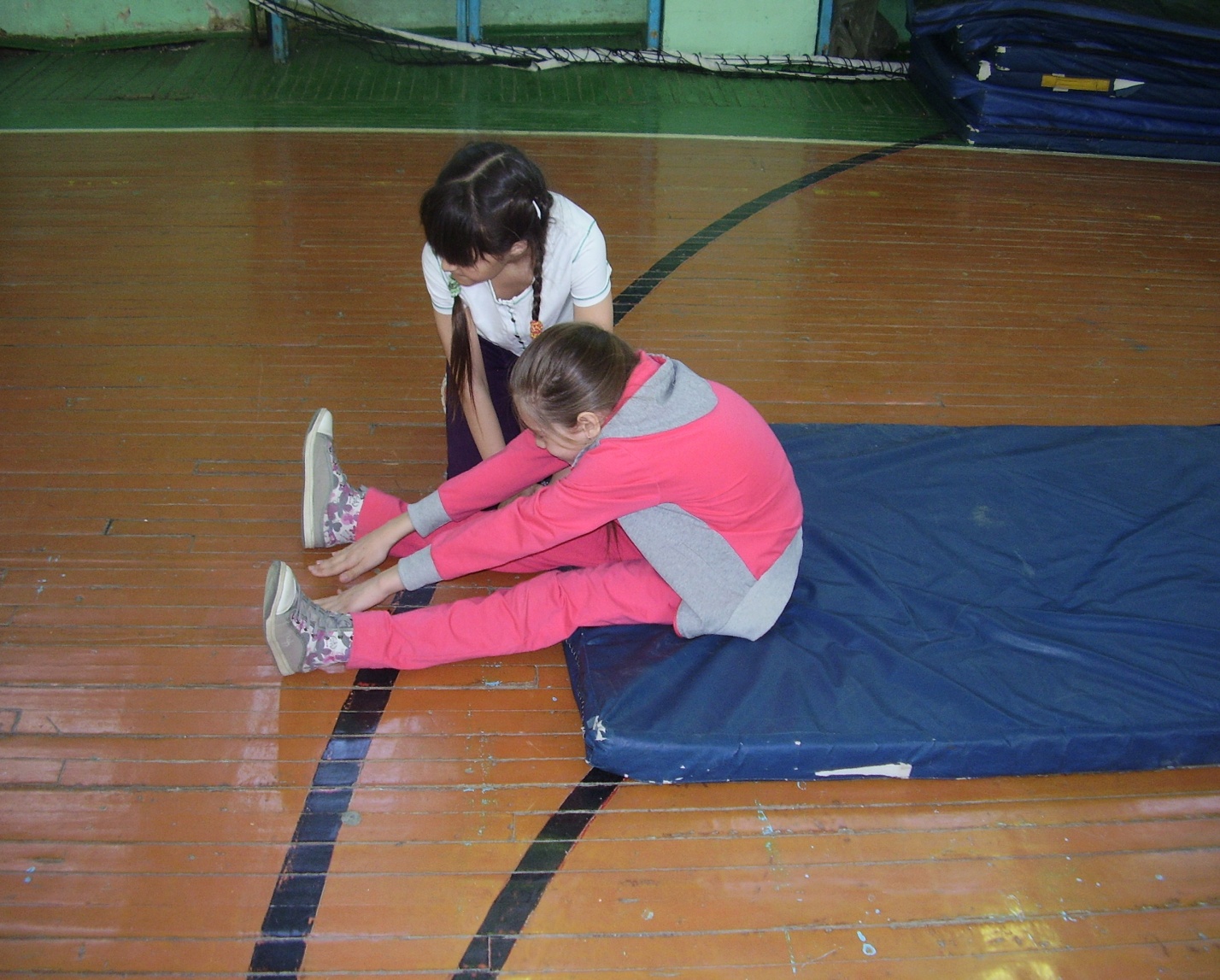 Кросс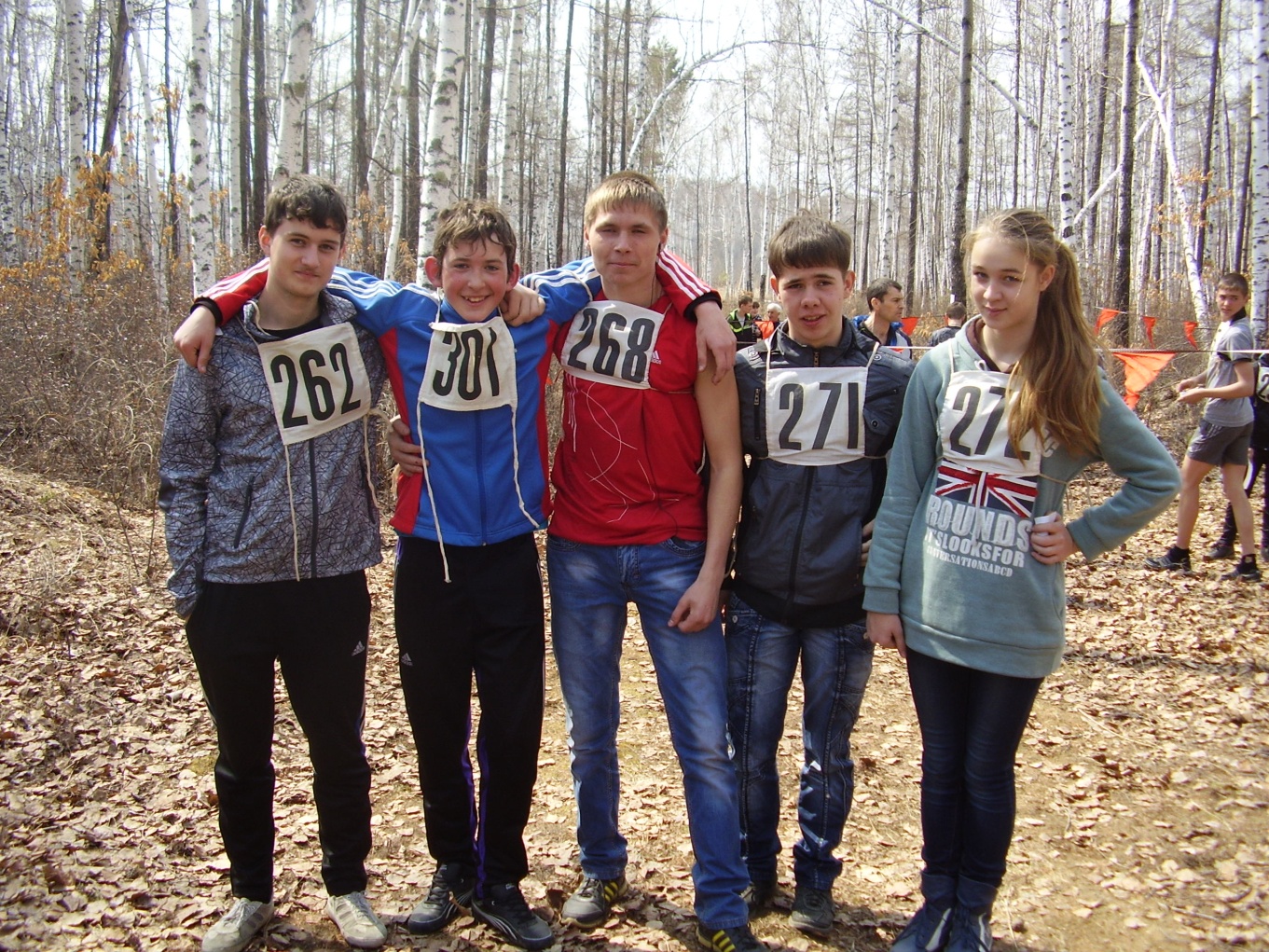 Пионербол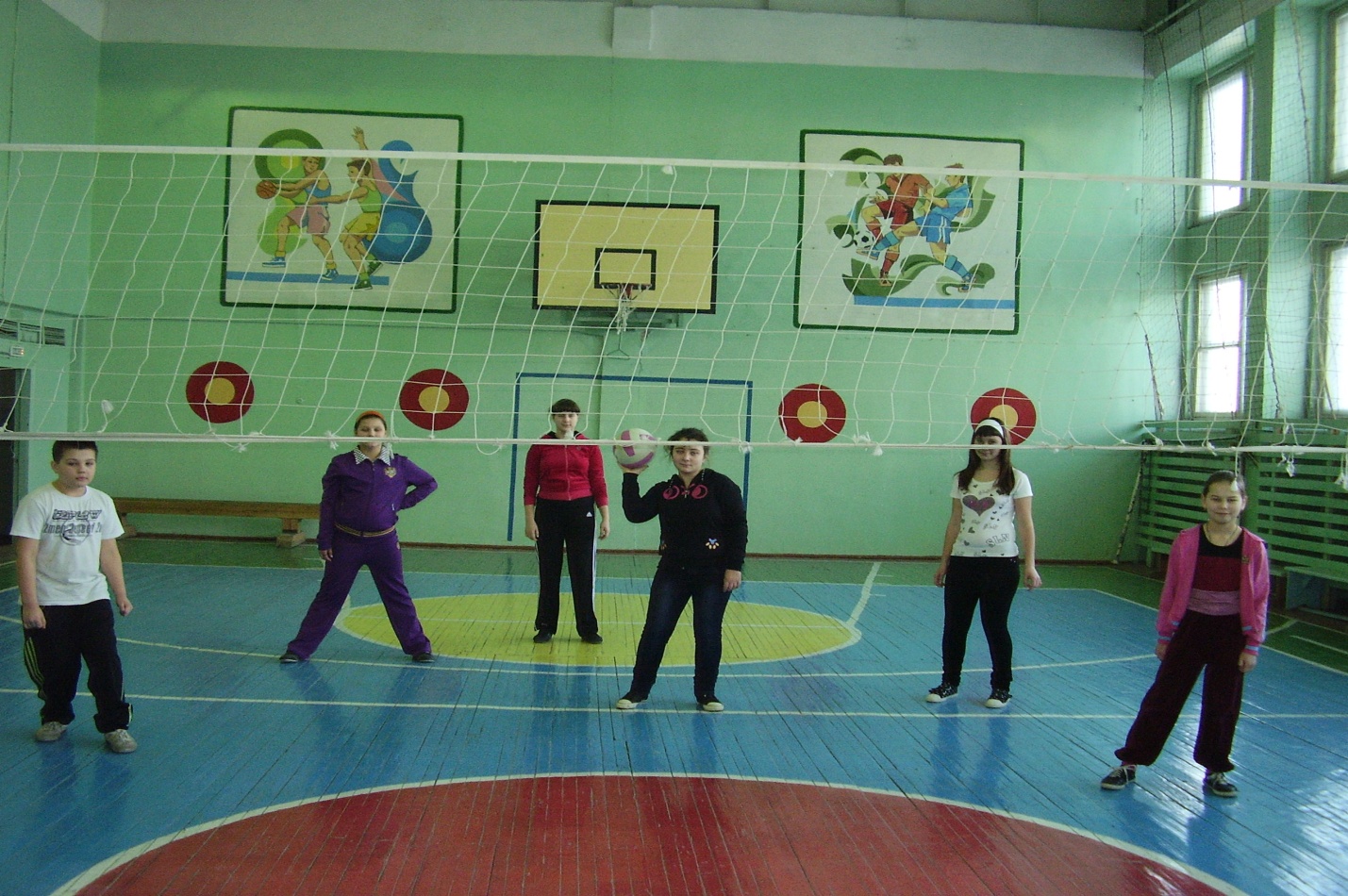 Встречная эстафета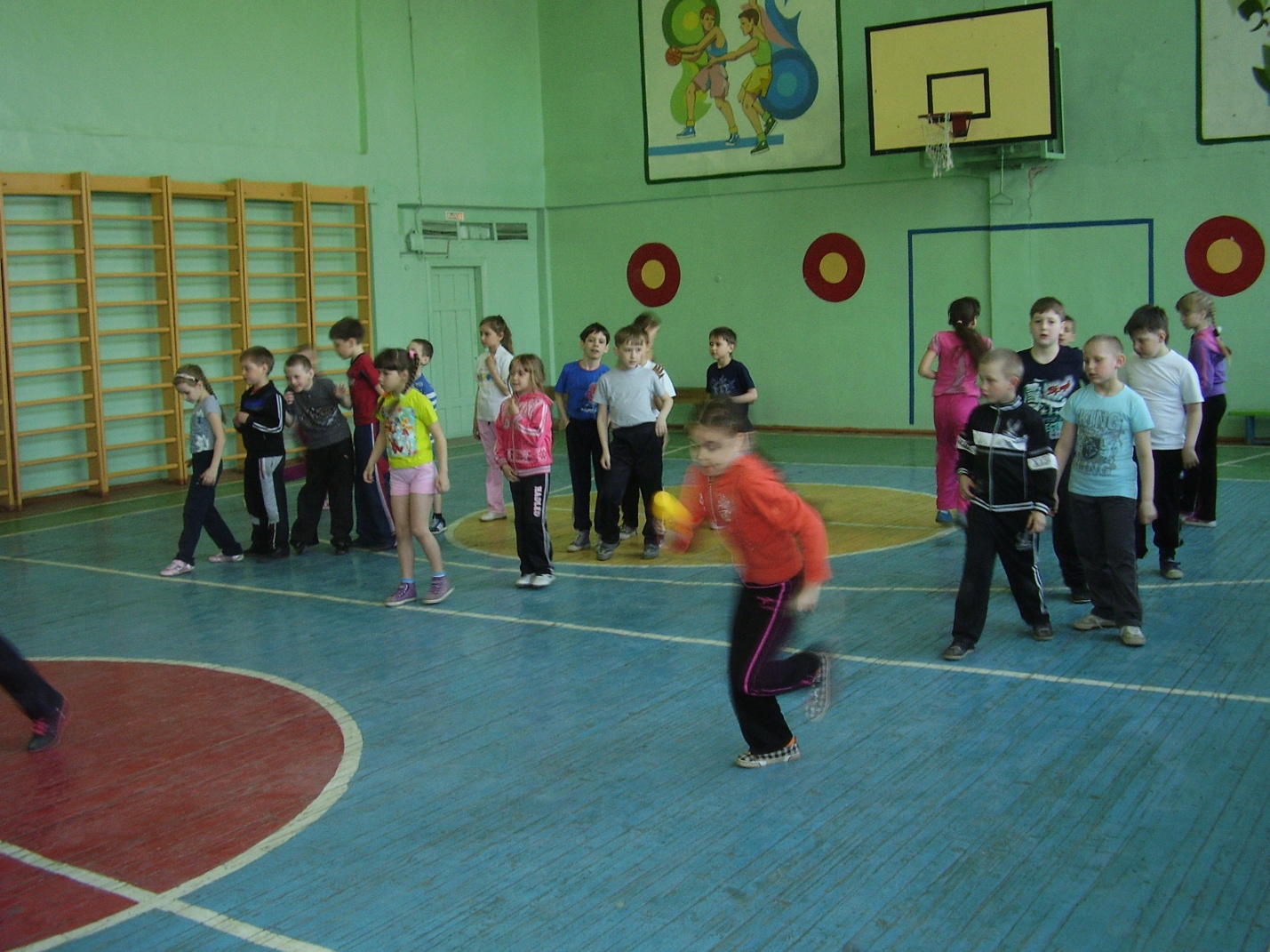 № п/пНаименование мероприятияСрок 
проведенияСрок 
проведенияОтветственныйОтветственный123344СЕНТЯБРЬСЕНТЯБРЬСЕНТЯБРЬСЕНТЯБРЬСЕНТЯБРЬСЕНТЯБРЬ12.3.Школьные  «Президентские игры»– Бег 6000м девочки,  800метров юноши 5–11 классы;- «Встречная эстафета»                                                                                                                                                                                                    5-11кл20.09 с 14.30(5,6,7,8кл).                                                                                                                                                                                                                                                                                                                                                                                                                                                                                                                                                                                                                                                                                                                                                                                                                                                                                                                                                                                                                       21.09 (9-11                                                                                  классы) с 14.3022.09 в 15.005-11классы5-11кл20.09 с 14.30(5,6,7,8кл).                                                                                                                                                                                                                                                                                                                                                                                                                                                                                                                                                                                                                                                                                                                                                                                                                                                                                                                                                                                                                       21.09 (9-11                                                                                  классы) с 14.3022.09 в 15.005-11классыУчителя физкультуры, классные руководители.Учителя физкультуры, классные руководители.45Школьные  «Президентские состязания»- бег 1000м- бег 30м-встречная эстафета1-11классы1-4классы23.09в 14.001-4классы24.09 в 14.001-11классы1-4классы23.09в 14.001-4классы24.09 в 14.00Учителя физкультуры, классные руководители.Учителя физкультуры, классные руководители.6Школьные  «Президентские игры»-  метание мяча-  прыжки в длину25.09 5,8классыв 15.006-7классы В 12.0026.099-11классыв 15.0025.09 5,8классыв 15.006-7классы В 12.0026.099-11классыв 15.00Учителя физкультуры, организаторы.Учителя физкультуры, организаторы.ОКТЯБРЬОКТЯБРЬОКТЯБРЬОКТЯБРЬОКТЯБРЬОКТЯБРЬ1Школьные  «Президентские состязания»-отжимание девочки-подтягивание мальчики-упражнения на пресс за 30сек.-упражнение на гибкость1-2классы02.10В 12.303-4классы03.10В 12.301-2классы02.10В 12.303-4классы03.10В 12.30Учитель физической культуры, классные руководителиУчитель физической культуры, классные руководители2Школьные  «Президентские состязания»-отжимание девочки-подтягивание мальчики-упражнения на пресс за 30сек.-упражнение на гибкость5-11классы6-7классы07.10В 12.005,8классыв 15.005-11классы6-7классы07.10В 12.005,8классыв 15.00Преподаватель ОБЖ, учителя физкультурыПреподаватель ОБЖ, учителя физкультуры3Школьные  «Президентские состязания»-отжимание девочки-подтягивание мальчики-упражнения на пресс за 30сек.-упражнение на гибкость9-11классы08.10в 15.009-11классы08.10в 15.00Преподаватель ОБЖ, учитель физической культурыПреподаватель ОБЖ, учитель физической культуры4Школьные  «Президентские игры»- волейбол- пионербол10.109-11классыс 14.005-6классы15.10в15.0010.109-11классыс 14.005-6классы15.10в15.00Учителя физкультуры, совет старшеклассниковУчителя физкультуры, совет старшеклассников1122334ноябрьноябрьноябрьноябрьноябрьноябрьноябрь11 Школьные «Президентские состязания»Теория. « Олимпийские игры, которые мы заслужили вместе с тобой» Школьные «Президентские состязания»Теория. « Олимпийские игры, которые мы заслужили вместе с тобой»12.11.    5-8классыв14.009-11классыв 15.0012.11.    5-8классыв14.009-11классыв 15.00Организаторы внеклассной работы.22Школьные  «Президентские состязания»Творческий конкурс.Школьные  «Президентские состязания»Творческий конкурс.5-8классы16.11в14.009-11классы17.11в15.005-8классы16.11в14.009-11классы17.11в15.00Организаторы внеклассной работы.33Школьные  «Президентские состязания»Теннис.Школьные  «Президентские состязания»Теннис.7-11классыКаникулы. 4,5,6, ноября с 10.007-11классыКаникулы. 4,5,6, ноября с 10.00Учителя физкультурыДЕКАБРЬДЕКАБРЬДЕКАБРЬДЕКАБРЬДЕКАБРЬДЕКАБРЬДЕКАБРЬ11Школьные  «Президентские игры»Стритбол.Школьные  «Президентские игры»Стритбол.07.125-6классыв 16.0008.127-8классыв15.0009.129-11классыс15.0007.125-6классыв 16.0008.127-8классыв15.0009.129-11классыс15.00Учителя физической культуры22Школьные  «Президентские игры»Волейбол.Школьные  «Президентские игры»Волейбол.7-8классы18.12с15.007-8классы18.12с15.00Учителя физической культуры33Школьные «Президентские состязания»Теория. « Олимпийские игры, которые мы заслужили вместе с тобой»Школьные «Президентские состязания»Теория. « Олимпийские игры, которые мы заслужили вместе с тобой»2-4классы23.12в 12.002-4классы23.12в 12.00Организаторы внеклассной работы.44Школьные  «Президентские игры»Стрельба.Школьные  «Президентские игры»Стрельба.7-11классыдекабрь7-11классыдекабрьПреподаватель ОБЖ, учитель физической культурыКлассыМногоборьеБег 1000мВстречная эстафетастритболтеорияТворческийконкурстеннис1а1б1м2м1м1м2м1м2а2б2м1м2м1м1м2м3а3б2м1м1м2м1м2м4а4б1м2м1м2м2м1м5а5б2м1м2м1м1м2м6а6б2м1м2м1м1м2м7а7б1м1м2м1м1м2м8а8б2м1м2м1м1м2м9а9б2м1м1м2м2м1м10а10б2м1м1м2м1м2м11а11б2м1м2м1м2м1мКлассыЛегкая атлетика(бег 60,30м, бег800,600м,метания,прыжки)Встречная эстафетаВолейболпионерболстрельбаИтогиместо5а5б2м1м2м1м6а6б2м1м2м1м7а7б1м1м2м1м8а8б2м1м2м1м9а9б2м1м1м2м2м1м10а10б2м1м1м2м1м2м11а11б2м1м2м1м2м1м